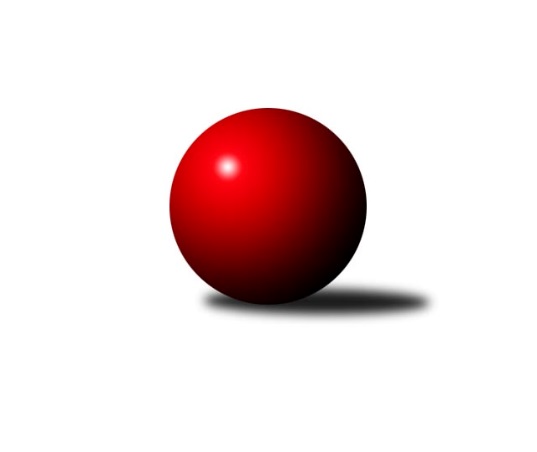 Č.6Ročník 2023/2024	9.11.2023Nejlepšího výkonu v tomto kole: 1555 dosáhlo družstvo: KK Lipník nad Bečvou ˝C˝Meziokresní přebor - Nový Jičín, Přerov, Vsetín 2023/2024Výsledky 6. kolaSouhrnný přehled výsledků:TJ Nový Jičín ˝B˝	- TJ Kelč ˝B˝	2:4	1531:1550	5.0:3.0	9.11.KK Lipník nad Bečvou ˝C˝	- TJ Nový Jičín ˝C˝	5:1	1555:1505	5.0:3.0	9.11.Tabulka družstev:	1.	TJ Spartak Bílovec ˝B˝	4	3	0	1	17.0 : 7.0 	24.0 : 8.0 	 1589	6	2.	TJ Nový Jičín ˝B˝	5	3	0	2	16.0 : 14.0 	20.5 : 19.5 	 1541	6	3.	TJ Kelč ˝B˝	5	2	1	2	16.0 : 14.0 	18.0 : 22.0 	 1516	5	4.	TJ Nový Jičín ˝C˝	5	2	0	3	13.0 : 17.0 	19.0 : 21.0 	 1562	4	5.	KK Lipník nad Bečvou ˝C˝	5	1	1	3	10.0 : 20.0 	14.5 : 25.5 	 1450	3Podrobné výsledky kola:	 TJ Nový Jičín ˝B˝	1531	2:4	1550	TJ Kelč ˝B˝	Miroslav Bár	 	 192 	 186 		378 	 2:0 	 351 	 	180 	 171		Jiří Janošek	Martin D´Agnolo	 	 193 	 199 		392 	 2:0 	 354 	 	185 	 169		Stanislav Pitrun	Petr Tichánek	 	 183 	 206 		389 	 1:1 	 425 	 	222 	 203		Pavel Ondrušek	Jiří Plešek	 	 199 	 173 		372 	 0:2 	 420 	 	218 	 202		Jan Mlčákrozhodčí:  Vedoucí družstevNejlepší výkon utkání: 425 - Pavel Ondrušek	 KK Lipník nad Bečvou ˝C˝	1555	5:1	1505	TJ Nový Jičín ˝C˝	Kamila Macíková	 	 196 	 196 		392 	 2:0 	 365 	 	170 	 195		Vojtěch Gabriel	Jana Kulhánková	 	 204 	 196 		400 	 2:0 	 354 	 	188 	 166		Vojtěch Vaculík	Marie Čechová	 	 189 	 172 		361 	 0:2 	 394 	 	214 	 180		Libor Jurečka	Ladislav Mandák	 	 220 	 182 		402 	 1:1 	 392 	 	178 	 214		Jan Schwarzerrozhodčí:  Vedoucí družstevNejlepší výkon utkání: 402 - Ladislav MandákPořadí jednotlivců:	jméno hráče	družstvo	celkem	plné	dorážka	chyby	poměr kuž.	Maximum	1.	Přemysl Horák 	TJ Spartak Bílovec ˝B˝	414.25	293.3	121.0	7.8	2/2	(439)	2.	Vladimír Štacha 	TJ Spartak Bílovec ˝B˝	408.25	274.8	133.5	4.5	2/2	(419)	3.	Libor Jurečka 	TJ Nový Jičín ˝C˝	407.00	289.0	118.0	8.5	2/3	(420)	4.	Tomáš Polášek 	TJ Nový Jičín ˝B˝	403.00	279.0	124.0	9.0	2/3	(415)	5.	Vojtěch Gabriel 	TJ Nový Jičín ˝C˝	402.11	273.3	128.8	10.2	3/3	(451)	6.	Martin D´Agnolo 	TJ Nový Jičín ˝B˝	401.67	282.0	119.7	11.0	2/3	(416)	7.	Pavel Ondrušek 	TJ Kelč ˝B˝	401.00	283.0	118.0	11.0	3/4	(425)	8.	Ladislav Mandák 	KK Lipník nad Bečvou ˝C˝	399.22	271.9	127.3	6.9	3/3	(443)	9.	Emil Rubáč 	TJ Spartak Bílovec ˝B˝	388.50	282.0	106.5	11.0	2/2	(419)	10.	Petr Tichánek 	TJ Nový Jičín ˝B˝	384.67	275.5	109.2	9.8	3/3	(411)	11.	Miroslav Bár 	TJ Nový Jičín ˝B˝	384.67	274.2	110.5	8.7	2/3	(413)	12.	Vojtěch Vaculík 	TJ Nový Jičín ˝C˝	381.44	272.3	109.1	13.2	3/3	(416)	13.	Jan Schwarzer 	TJ Nový Jičín ˝C˝	378.56	267.9	110.7	9.0	3/3	(392)	14.	Martin Ondrůšek 	TJ Nový Jičín ˝B˝	375.50	263.0	112.5	11.0	2/3	(382)	15.	Eva Telčerová 	TJ Nový Jičín ˝B˝	366.50	272.5	94.0	17.0	2/3	(390)	16.	Kamila Macíková 	KK Lipník nad Bečvou ˝C˝	366.00	268.0	98.0	11.2	2/3	(398)	17.	Jana Kulhánková 	KK Lipník nad Bečvou ˝C˝	365.67	262.3	103.3	14.7	3/3	(402)	18.	Milan Binar 	TJ Spartak Bílovec ˝B˝	365.00	258.0	107.0	10.5	2/2	(377)	19.	Martin Jarábek 	TJ Kelč ˝B˝	364.67	266.0	98.7	15.7	3/4	(395)	20.	Stanislav Pitrun 	TJ Kelč ˝B˝	363.75	273.5	90.3	16.5	4/4	(400)	21.	Jiří Janošek 	TJ Kelč ˝B˝	355.67	255.3	100.3	9.3	3/4	(360)	22.	Marie Čechová 	KK Lipník nad Bečvou ˝C˝	349.56	250.1	99.4	8.4	3/3	(372)	23.	Martin Dias 	KK Lipník nad Bečvou ˝C˝	326.50	239.8	86.8	17.3	2/3	(351)		Jan Mlčák 	TJ Kelč ˝B˝	413.50	283.5	130.0	7.5	2/4	(420)		Marie Pavelková 	TJ Kelč ˝B˝	409.00	282.0	127.0	8.0	1/4	(427)		Antonín Pitrun 	TJ Kelč ˝B˝	404.50	278.0	126.5	10.0	1/4	(440)		Miloš Šrot 	TJ Spartak Bílovec ˝B˝	399.00	283.5	115.5	6.0	1/2	(427)		Josef Tatay 	TJ Nový Jičín ˝C˝	386.33	267.0	119.3	8.3	1/3	(415)		Jaroslav Černý 	TJ Spartak Bílovec ˝B˝	380.00	274.0	106.0	11.0	1/2	(383)		Jiří Plešek 	TJ Nový Jičín ˝B˝	367.50	259.5	108.0	9.0	1/3	(372)Sportovně technické informace:Starty náhradníků:registrační číslo	jméno a příjmení 	datum startu 	družstvo	číslo startu24470	Martin D'Agnolo	09.11.2023	TJ Nový Jičín ˝B˝	6x
Hráči dopsaní na soupisku:registrační číslo	jméno a příjmení 	datum startu 	družstvo	Program dalšího kola:7. kolo16.11.2023	čt	16:30	TJ Kelč ˝B˝ - KK Lipník nad Bečvou ˝C˝	16.11.2023	čt	16:30	TJ Spartak Bílovec ˝B˝ - TJ Nový Jičín ˝B˝	Nejlepší šestka kola - absolutněNejlepší šestka kola - absolutněNejlepší šestka kola - absolutněNejlepší šestka kola - absolutněNejlepší šestka kola - dle průměru kuželenNejlepší šestka kola - dle průměru kuželenNejlepší šestka kola - dle průměru kuželenNejlepší šestka kola - dle průměru kuželenNejlepší šestka kola - dle průměru kuželenPočetJménoNázev týmuVýkonPočetJménoNázev týmuPrůměr (%)Výkon2xPavel OndrušekKelč B4252xPavel OndrušekKelč B111.44252xJan MlčákKelč B4202xJan MlčákKelč B110.094204xLadislav MandákLipník C4024xLadislav MandákLipník C107.144022xJana KulhánkováLipník C4002xJana KulhánkováLipník C106.614002xLibor JurečkaNový Jičín˝C˝3942xLibor JurečkaNový Jičín˝C˝105.013941xJan SchwarzerNový Jičín˝C˝3921xJan SchwarzerNový Jičín˝C˝104.48392